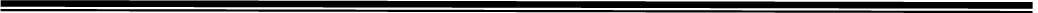 РЕШЕНИЕ от 28 мая 2019г.                                г. Курчалой                                     № 113/36-3Об одобрении предложения Совета депутатов Центаройского сельского поселения о переименовании географического объекта (населенного пункта) села Центорой Курчалоевского района Чеченской Республики в село Ахмат-ЮртВ соответствии с Федеральным законом от 18 декабря 1997 года. № 152-ФЗ «О наименованиях географических объектов», Законом Чеченской Республики от 8 мая 2018 года № 16-рз «О порядке присвоения наименований географическим объектам или переименования географических объектов в Чеченской Республике», Уставом Курчалоевского муниципального района Чеченской Республики, на основании обращения Совета депутатов Центаройского сельского поселения от 23 мая 2019 года №76, Совет депутатов Курчалоевского муниципального района РЕШИЛ:Одобрить предложение Совета депутатов Центаройского сельского поселения о переименовании географического объекта (населенного пункта) села Центорой Курчалоевского района Чеченской Республики в село Ахмат-Юрт, выраженное в решении Совета депутатов Центаройского сельского поселения от 22 мая 2019 года. № 39-3 «О внесении предложения о переименовании географического объекта (населенного пункта) села Центорой».Опубликовать настоящее решение в районной газете «Машар» и разместить на официальном сайте администрации Курчалоевского муниципального района Чеченской Республики.Настоящее решение вступает в силу со дня его официального опубликования.Глава Курчалоевскогомуниципального района                                                                        А.Ш.ВитиговСОВЕТ ДЕПУТАТОВКУРЧАЛОЕВСКОГО МУНИЦИПАЛЬНОГО РАЙОНА ЧЕЧЕНСКОЙ РЕСПУБЛИКИ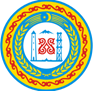 НОХЧИЙН РЕСПУБЛИКИН КУРЧАЛОЙН МУНИЦИПАЛЬНИ К1ОШТАН ДЕПУТАТИЙН КХЕТАШО